Lingnan UniversityOffice of Global EducationApplication Form for Buddies Scheme, 1st (Fall) Term, 2018-19**********************************************************Please complete and return this form in person to OGE (AD208/1, 2/F, Wong Administration Building) or by email to exchange@LN.edu.hk on or before 12 April 2018.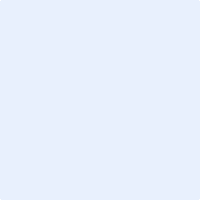 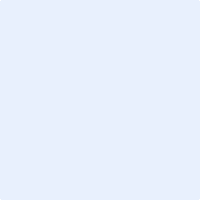 Part A: Personal ParticularsFamily Name	Given Name	Preferred NameStudent ID	Gender	Chinese Name (if applicable)		  Major of Study		                        Date of Birth (DD/MM/YYYY)Year of Study in the Academic Year 2018/19      Expected Year of Graduation Country of OriginMobile Phone							  Lingnan Email Address	 Personal Email AddressCorrespondence AddressHostel Address in 1st (Fall) Term, 2018-19 (if any)Part B: Supplementary InformationHave you ever joined the Buddies Scheme of OGE? (Please tick the appropriate box and fill-in the details)Yes,  (year/term, e.g. 2nd (Spring) Term 2017-18).No, this is my first application.Have you participated in the Student Exchange Programme of OGE? (Please tick the appropriate box and fill-in the details; * Please delete as appropriate) Yes, (Host Institution), (year/term). No, but I have applied/planned* to join the Student Exchange Programme. No, I am currently not interested in the Student Exchange Programme.Please indicate your language ability:  (Please tick the appropriate box(es))Cantonese   Mandarin   English  Others, please specify:Why do you want to be a Buddy? 

What kind of activities do you organise for the incoming exchange students (e.g. Excursion, Cooking class)?

Do you have any preference on the Nationality of your buddy partner (please note that buddy matchingaccording to your preference is not guaranteed) ?

What are your hobbies (e.g. Photography, Playing Guitar, Dancing)?

Part C: Schedule for Buddies Scheme, 1st (Fall) Term, 2018/19The tentative schedule for Buddies Scheme, 1st (Fall) Term, 2018/19 is shown as follow. Please tick the box(es) that you are available.*Compulsory Sessions for Buddies Scheme, 1st (Fall) Term, 2018/19Part D: Group Interview SchedulePlease indicate your availability: tick the box(es) that you are available for interview. The interview session and venue will be confirmed via email.Year 	@LN.hkRoom    , Hall  Other than the Student Exchange Programme organised by OGE, please describe your cross-cultural or study abroad experiences if applicable:DateDetails 21 April 2018 (Sat)Buddies Training Camp* 4 August 2018 (Sat)Buddies Briefing Session* 14 August 2018 (Tue)Arrival Pick-up & Hostel Check-in Service for Exchange Students * 15 August 2018 (Wed)Arrival Pick-up & Hostel Check-in Service for Exchange Students * 16 August 2018 (Thur)Registration Day for Incoming Exchange Students  17 August 2018 (Fri)Orientation for Incoming Exchange Students* 20 August 2018 (Mon)Orientation for Incoming Exchange Students – Contingency 25 August 2018 (Sat)Cultural Excursion 1 September 2018 (Sat)Cultural Excursion 8 September 2018 (Sat)Cultural Excursion 17 September 2018 (Mon)Mid-Autumn Festival Celebration 29 October 2018 (Mon)BBQ Dinner 19 November 2018 (Mon)Farewell Reception 18 April 2018 (Wed) 10:15-10:45 18 April 2018 (Wed) 14:30 -15:00 18 April 2018 (Wed) 11:00 -11:30 18 April 2018 (Wed) 15:15 -15:45 18 April 2018 (Wed) 11:45 -12:15 18 April 2018 (Wed) 16:00 -16:30